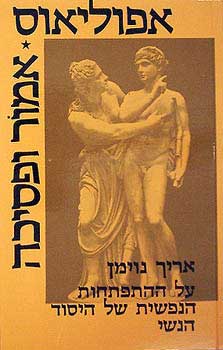 אפוליאוס - אמור ופסיכה - על ההתפתחות של היסוד הנשי
אריך נוימן
ספרית פועלים Top of FormBottom of Form